PATVIRTINTAJonavos r. Užusalių mokyklos-daugiafunkcio centro direktoriaus 2022 m. spalio 24 d. įsakymu Nr. V-105JONAVOS R. UŽUSALIŲ MOKYKLOS-DAUGIAFUNKCIO CENTROELEKTRIKO PAREIGYBĖS APRAŠYMAS I SKYRIUS PAREIGYBĖJonavos r. Užusalių mokyklos-daugiafunkcio centro (toliau - Mokykla) elektriko pareigybė.Pareigybės lygis – C. Pareigybės grupė – kvalifikuoti darbuotojai.Elektrikas pavaldus Mokyklos direktoriaus pavaduotojui ūkiui.II SKYRIUSSPECIALŪS REIKALAVIMAI ŠIAS PAREIGAS EINANČIAM DARBUOTOJUIŠias pareigas einantis darbuotojas turi atitikti šiuos specialius kvalifikacinius reikalavimus:turėti ne žemesnį kaip vidurinį išsilavinimą ir (ar) įgytą profesinę kvalifikaciją.turi būti atestuotas ,,Darbuotojų, atliekančių darbus veikiančiuose elektros ir šilumos įrenginiuose, lavinimo ir atestavimo nuostatų“ nustatyta tvarka.turi žinoti saugos taisykles eksploatuojant elektros įrenginius, elektros įrenginių įrengimo taisyklių ir vartotojų elektros įrenginių techninio eksploatavimo taisyklių galiojančius reikalavimus, kiek jie yra būtini jo darbui.žinoti Mokyklos elektros įrenginių ir elektros tinklų schemas.žinoti pirmosios medicinos pagalbos suteikimo būdus nukentėjusiems nelaimingo atsitikimo metu ir mokėti praktiškai suteikti pirmąją pagalbą, mokėti išlaisvinti traumuojamą elektros srovės žmogų.žinoti gaisro gesinimo būdus ir priemones, mokėti jais naudotis.žinoti elektrosaugos priemones ir mokėti jas naudoti.aukštyje atliekamų darbų saugos taisykles.žinoti darbuotojų saugos ir sveikatos, priešgaisrinės saugos reikalavimus.vadovautis Lietuvos Respublikoje galiojančiais norminiais aktais, Mokyklos darbo tvarkos taisyklėmis.III SKYRIUSŠIAS PAREIGAS EINANČIO DARBUOTOJO FUNKCIJOSŠias pareigas einančio darbuotojo funkcijos:tikrinti jo prižiūrimų elektros įrenginių, patalpų, elektros tiekimo komunikacijų būklę.patikrinti, ar elektros įrenginiai nesulaužyti, nepažeista jų izoliacija, ar jie neapkrauti kokiais nors daiktais, ar neužkrauti priėjimai prie jų.patikrinti, ar uždarytos ir užrakintos skirstyklų, spintų ir kirtiklių durys.patikrinti, ar uždengtos esančios su įtampa srovinės dalys, ar nepažeista elektros tinklų izoliacija.patikrinti, ar tvarkingi apšvietimo tinklai.patikrinti, ar tvarkingi elektros įrenginių, elektros prietaisų prijungimo prie srovės šaltinių kabeliai (laidai), ar tvarkingos kištukinės jungtys, rozetės, jungikliai.patikrinti, ar patikimai įžeminti (įnulinti) elektros įrenginiai.šalinti pastebėtus trūkumus nedelsiant, jeigu to neįmanoma padaryti savo jėgomis, informuoti direktoriaus pavaduotoją ūkiui.jeigu vienu metu susidarė avarinė situacija keliose vietose, pirmiausia reikia šalinti tuos gedimus, kurie kelia pavojų žmonių saugai, gali sukelti gaisrą.sutrikus elektros įrenginių, prietaisų, tinklų darbo režimui arba įvykus avarijai, nedelsiant imtis priemonių normalios padėties atstatymui, esant reikalui kvieti tarnybas.pateikti direktoriaus pavaduotojui ūkiui elektros įrenginių, prietaisų, tinklų smulkiam ir vidutiniam remontui reikalingų medžiagų paraišką.mokinių vasaros atostogų metu padėti atlikti Mokykloje pagalbinius darbus._________________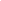 